Հունվարի մաթեմատիկայի ֆլեշմոբին առաջադրված խնդիրների լուծումներԵրրորդ մակարդակՍովորղների հետ  կվերհիշենք  ժամանակի չափման միավորները։ 1 օրը   կարտահայտենք վայրկյաններով՝ 1 օր=24ժ=24*60ր=1440‬ր=1440‬ *60 վ= 86 400 վ։ Քանի որ ըստ խնդրի տվյալների   մի տեղացու օրական դդմահյութի ընդունման չափաբաժինը 180 լիտր է, իսկ 1 օրը 86 400 վ է, ուրեմն ստացվում է, որ մի տեղացու 1 վայրկյանում   դդմահյութի  ընդունման չափաբաժինը կլինի   լ։ Մնում է սովորողը պարզի, թե այդ շենքում քանի բնակիչ կա․Քանի որ  5 հարկ ունեցող շենքի յուրաքանչյուր հարկում կա 3 բնակարան, իսկ յուրաքանչյուր բնակարանում՝ 4 բնակիչ, ուրեմն ստացվում է, որ մեկ մուտքում կա 5*3*4=60 բնակիչ: Շենքում կա 4 մուտք,  ուրեմն՝ դդումցիները 1 վայրկյանում կօգտագործեն 4*60*դդմահյութ։Գրետա ԲակունցԽնդիրը  պարզեցնենք, մեկ մարդուն մեկ օրվա համար պետք է 180 լ դդմահյութ: Շենք ուներ 4 մուտք և 5 հարկ, յուրաքանչյուր հարկում կա 3 բնակարան, իսկ յուրաքանչյուր բնակարանում՝ 4 բնակիչ: Մեկ մուտքում, հինգ հարկում կա՝   5x3=15 բնակարան Չորս մուտքում կլինի՝ 4x15=60 բնակարան Յուրաքանչյուր բնակարանում՝ 4 բնակիչ 60x4=240 բնակիչ Հիշենք, որ մեկ մարդուն մեկ օրվա համար պետք է 180 լ դդմահյութ: 240x180=43200 լ  մեկ օրվա համար  Մեկ օրն ունի՝24x60x60=86400  վայրկյան:Դդումցիներին 1 վայրկյանում անհրաժեշտ է՝43200/86400=0,5 լիտր դդմահյութ:Լիանա ՀակոբյանՊատասխան՝ 0,5լ:Եթե խնդիրը լուծենք մասերով,ապա 24-ը կստանանք՝  41-39=2 մաս։Այսինքն պահանջված թիվը կլինի 41x12=492Մենուա ՀարությունյանԽնդիրը լուծելիս կվերհիշենք հետևյալ սահմանումը  a թիվը միշտ կարելի է բաժանել b-ի մնացորդով, այսինքն ներկայացնել՝ a=bq+r տեսքով։ Սովորողի հետ կկազմենք համակարգ, օգտվելով word կամ paint ծրագրերից խնդիրի տվյալները կներկայացնենք  և կլուծենք: Որոնելի թիվը նշանակենք a: Գրենք խնդրի պայմանները՝Այստեղից q=12, a=492:Անի ՄիրզոյանԲերված երկու լուծումներն էլ նույն թերությունն ունեն՝ առանց հիմնավորելու ընդում են, որ երկու դեպքում էլ քանորդները նույնն են: Գրենք խնդրի երկրորդ պայմանը՝ a=39q+24: Հավասարության աջ կողմում գումարենք և հանենք 2q՝ a=41q+24-2q: Ըստ խնդրի առաջին պայմանի a-ն առանց մնացորդի բաժանվում է 41-ի: Հավասարության աջ կողմում 41q-ն էլ բաժանվում 41-ի, հետևաբար 24-2q –ն նույնպես պետք էբաժանվի 41-ի կամ լինի 0: Հնարավոր է միայն երկրորդ տարբերակը, որտեղից էլ ստանում ենք q=12, a=492:Գևորգ ՀակոբյանԳրենք 41k տեսքի թվեր41, 82, 123, 205, 246, 287, 328, 369, 410, 451, 492, 533, 574…Նաև գրենք 39k+24 տեսքի թվեր՝63, 102, 141, 180, 219, 258, 297, 336, 375, 414, 453, 492:Տեսնում ենք, որ ամենափոքր թիվը, որը երկու տեղում էլ կա 492-ն է: Ստուգենք՝ 492:41=12, 492:39=12 և 24 մնացորդ:Գևորգ ՀակոբյանՊատասխան՝ 492:Սովորողը պետք է կազմի  (ուղիղ)  համեմատություն․Եթե 1000 դրամով  գնել  են   x դդում, ապա 25 դդումը գնել ենք  1000x դրամով Ուրեմն՝ x2=25, x=5   (x=-5 արժեքը չենք վերցնում, քանի որ դդումների  քանակը բացասական լինել չի կարող)։ Ստացվեց, որ 1000 դրամով գնել  են 5 դդում, ուրեմն 3000 դրամով կարելի է գնել  5*3=15 դդում։Քանի որ 6-րդ դասարանի  սովորողը x2 –ու  գաղափարը  չի  անցել, ապա կվարվենք  այպես1*25=x*x, 25=x*x, ապա  սովորողը  կկռահի, որ 25=5*5, ուրեմն՝  x=5։Ստացվեց, որ 1000 դրամով գնել  են 5 դդում, ուրեմն 3000 դրամով կարելի է գնել  5*3=15 դդում։Գրետա Բակունց25 դդումն արժե այնքան հազար դրամ, որքան դդում կարող ենք գնել 1000 դրամով: Այսինքն՝  25 դդումն արժե x1000, մյուս կողմից ՝ 1000 դրամով կարող ենք գնել x հատ դդում: Այսպիսով, =, : Ստացանք, որ հազար դրամով կարող ենք գնել 5 դդում: Կարող ենք վստահաբար հաշվել, որ մեկ դդումի արժեքը 1000/5=200 դրամ է: Հաշմենք քանի դդում կգնենք 3000 դրամով՝  3000/200 =15:Լուսինե ՆերսեսյանՊատասխան՝ 15:Սովորողների հետ կքննարկենք հարթության վրա երկու ուղիղների դեպքը՝ նրանք կամ չեն հատվում՝ զուգաեռ են, կամ հատվում են մեկ կետում: Հետո կքննարկենք այսպիսի խնդիր. հարթության վրա տրված են երկու ուղիղ, ցանկացած երրորդ ուղիղը կամ հատում է այդ ուղիղներից երկուսը, կամ չի հատում ոչ մեկը: Ի՞նչ կարող ենք ասել տրված երկու ուղիղների մասին: Քննարկման արդյունքում կհասկանանք, որ այդ ուղիղները իրար զուգահեռ են: Սրանից հետո կանդրադառնանք մեր խնդրին, և կհասնենք եզրակացության, որ այդ չորս ուղիղիները զուգահեռ ուղիղների զույգեր են, որոնք իրար զուգահեռ չեն:Գևորգ ՀակոբյանՊատասխան՝ զուգհեռ ուղիղների զույգեր, որոնք իրար զուգահեռ չեն:Դատելով խնդրի պահանջից, այդ Երկրի տեղաբնակները, որտեղ հայտնվել են զբոսաշրջիկն ու նրա ուղեկցողը, բաժանվում են ստախոսների՝ (մարդիկ, որոնք միշտ ստում են) և ճշտախոսների՝ (մարդիկ, որոնք միշտ ճիշտ են խոսում): Հետևաբար ուղեկցողի`. «Դու ով ե՞ս» հարցին  երկուսն էլ կտան միևնույն պատասխանը՝ «Ես ճշտախոս եմ» (ստախոսները կասեն՝«Ես ճշտախոս եմ», ճշտախոսները նույնպես կտան այդ նույն պատասխանը՝՝ «Ես ճշտախոս եմ»):Այսինքն, ով էլ որ լինի հեռվում կանգնած մարդը, «Դու ով ե՞ս» հարցին նա կպատասխանի նույն կերպ՝ «Ես ճշտախոս եմ», ուրեմն ուղեկցողը ճիշտ է խոսում, հետևաբար ուղեկցողը ճշտախոս է:  Նունե ԹեմուրյանՇփոթեցնող հարց է իհարկե, բայց նման հարցերին պատասխանելու համար ես ոովորողներից պահանջում եմ շատ լավ կարդալ, միքանի անգամ կարդալ: Ուղեկցողը պետք է պարզեր հեռվում գտնվող անձը ստախո՞ս, թե՞ ճշտախոս է, բայց խնդրի վերջում ասում է ստախոս է, թե՞ ճշտախոս է ուղեկցողը, պարզ է որ ուղեկցողը փոխանցել է միայն հեռվում կանգնած մարդու ասածը, որ ինքը ճշտախոս է: Ստացվում է, որ ուղեկցողը ճշտախոս է: Սմբատ ՊետրոսյանՊատասխան՝ ճշմարտախոս:Սովորողը առաջացած ABECD հնգանկյունը ավելի լավ տեսնելու համար  paint-ով կարող է գծագրում որևէ գույնով   ընդգծել հնգանկյան կողմերը։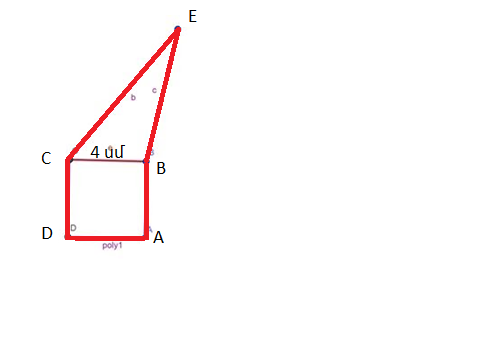 ABECD հնգանկյան պարագիծը գտնելու համար նախ պետք է գտնել  ABCD քառակուսու պարագիծը։ Քառակուսու կողմը 4սմ է, ուրեմն պարագիծը կլինի 4*4=16 սմ։ Քանի որ եռանկյան և քառակուսու պարագծերը հավասար են, ուրեմն եռանկյան պարագիծը ևս 16 սմ է։ ABECD հնգանկյան պարագիծը գտնելու համար  ABCD քառակուսու և  CEB Եռանկյան  պարագծերը գումարենք՝ 16+16=32  սմ: Սովորողը գծագրին նայելով  կնկատի, որ ABECD հնգանկյան  մեջ   չի մասնակցում CB=4սմ   կողմը։ Քանի որ CB=4սմ   կողմը և՛ եռանկյան, և՛ քառակուսու կողմ է, ուրեմն այդ կողմը  և՛ եռանկյան, և՛ քառակուսու  պարագծերի հաշվման մեջ ներառված է։Ուրեմն՝ ABECD հնգանկյան պարագիծը՝ 16+16-2*4=24 սմ:Գրետա ԲակունցՀիշենք բազմանկայն պարագիծը հավասար է նրա բոլոր կողմերի գումարին: Քառակուսու պարագիծը կլինի՝4x4=16սմ, ըստ պայմանի  Եռանկյան և քառակուսու պարագծերը հավասար են, հետևաբար եռանկյան պարագիծը նույնպես կլինի 16: Նկարում հնգանկյունը կազմված է քառակուսու երեք կողմերից և եռանկյան երկու կողմերից, հետևաբար պարագիծը կլինի՝4x3+(16-4)=24սմԼիանա ՀակոբյանՊատասխան 24սմ:Եթե  խոհարարներից յուրաքանչյուրը իր ջեռոցն ունի և  4 խոհարարը 4 ժամում պատրաստում է 4 ղափամա,ուրեմն մեկ ղափաման եփվում է 4 ժամում։Որտեղից 36 խոհարարը  36 ղափաման նույնպես կպատրաստեն  4 ժամում։Մենուա Հարությունյան4 խոհարարը   4 ժամում պատրաստում է 4 ղափամա:36 խոհարարը 4 ժամում կպատրաստի  36 ղափամա:Լուսինե ՆերսեսյանՊատասխան 4 ժամում:Սովորողների հետ կվերհիշենք, թե ինչպես են գտնում թվի տոկոսը, ապա կանցնենք մեր խնդիրին։ Առաջին օրԳտնել 300-ի 30%-ը 90կգ, ստացվածից 10կգ-ով  ավել՝100կգ: Առաջին օրը բաճառեցին100կգ դդում:Երկրորդ օրԳտնել առաջին օրվա ընթացքում վաճառվածի,այսինքն 100կգ-ի, 45%-ը՝ 45կգ, ստացվածից 5կգ-ով ավելի՝ 50կգ: Երկրորդ օրը 50կգ դդում վաճառվեցԵրրորդ օր Երրորդ օր մնացածի՝  100+50=150, 300-150=150, 40%-ը՝ 60կգ, ստացվածից 20կգ-ով ավելի՝ 80կգ:Երրորդ օր-80կգ դդում վաճառեց:Չորրորդ օրԱռաջին և երրորդ օրերի ընթացքում վաճառվածի՝ 100+80=180, 20%-ը՝ 36կգ, ստացվածից 4կգ ավելի՝ 40կգ: Չորրորդ օր-40կգ դդում վաճառվեց:Առաջին չորս օրերի ընթացքում վաճառվեց 100+50+80+40=270կգ դդում:Անի ՄիրզոյանԱրշակ ՄարտիրոսյանՊատասխան․ 270 կարմիր գլխարկի անցած ճանապարհը ժամում կարմիր գլխարկի անցած ճանապարհը ժամում Նրանց միջև հեռավորությունը կլինի  , Զարինե ՓանյանԱյստեղ լավ է, որ մայրիկը մոտոցիկլետ է վարում, կարծրատիպեր են կոտրվում երեխաների մոտ, այդպես խնդիրը հետաքրքիր է դառնում: Լուծելուց առաջ նախ կհարցնեմ, թե ի՞նչ է նշանակում 16 կմ/ժ կամ 40 կմ/ժ: Քանի որ այս խնդիրը բարձր դասարանների համար է, կարող ենք նաև անհայտ օգտագործել: Կկազմենք հավասարում ՝40x – 16x = 84,  24 x = 84, x= 84 : 24= 3,5 ժամ: Ստուգենք՝ 3,5 ժամ հետո մայրիկը անցած կլինի 3,5 x 40 = 140 կմ, կարմիր գլխարկը 16 x 3.5 = 56 կմ: 140 - 56 = 84 կմ:Սմբատ ՊետրոսյանԽնդրում չի նշվում, բայց լուծումներում ենթադրվել է, որ նրանք նույն ճանապարհով են գնացել: Հակառակ դեպքում դժվար թե լուծում գտնվեր:Պատասխան՝ 3,5ժամ:Քառակուսու BC կողմի վրա M կետը ընտրում ենք կամայական: Արդեն ընտրված M կետի համար CD կողմի վրա որոշակի K կետ կլինի, որը կբավարարի խնդրի պայմանին՝ AMK և AMB անկյունները կլինեն հավասար: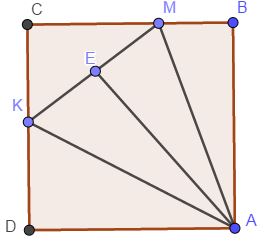 Խնդրի պայմանից հետևում է, որ AM-ը BMK անկյան կիսորդն է, հետևաբար A կետը հավասարապես հեռացված կլինի այդ անկյան կողմերից: A կետի հեռավորությունը MB կողմից քառակուսու AB կողմն է: A կետից տանենք KM-ին ուղղահայաց, մինչև MK-ի հետ հատվելը E կետում: Ակնհայտ է, որ AE=AB, որտեղից էլ հետևում է, որ AMB և AME եռանկյունները հավասար են: Եռանկյունների հավասարությունից կհետևի, որ հավասար են BAM և MAE անկյունները: Դիտարկենք AEK և ADK եռանկյունները. նրանք ուղղանկյուն եռանկյուններ են, ունենք ընդհանուր ներքնաձիգ և մեկական հավասար էջ՝ AE=AD: Այս եռանկյունների հավասարությունից հետևում է, որ հավասար են DAK և EAK անկյունները: Հաշվի առնելով, որ MAK անկյունը MAE և EAK անկյունների գումարն է, կստանանք, որ   MAK անկյան մեծությունը 45 աստիճան է: Սահմանային դեպքերում, երբ M կետը համընկնի B կետի հետ, K կետը կհամընկնի C կետի հետ: Երբ M կետը համընկնի C կետի հետ, K կետը կհամընկնի D կետի հետ: Ամեն դեպքում KAM անկյան մեծությունը կլինի 45 աստիճան:Գևորգ ՀակոբյանՊատասխան 45 աստիճան: